При равномерном движении точки по окружности со скоростью и модуль изменения скорости |∆V| за половину периода равенl)V/2        2)V      3)√2        4)2V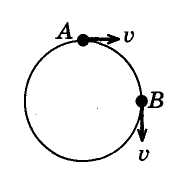 При равномерном движении по окружности модуль вектора изменения скорости при перемещении из точки А в точку В (см. рис.) равен0V√22VVВектор ускорения при равномерном движении точки по окружностипостоянен по модулю и по направлениюравен нулюпостоянен по модулю, но непрерывно изменяется по направлениюпостоянен по направлению, но непрерывно изменяется по модулю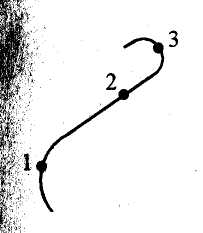 Автомобиль движется с постоянной по модулю скоростью по траектории, представленной на рисунке. В какой из указанных точек траектории его центростремительное ускорение максимально?123Во всех точках одинаковоАвтомобиль движется по закруглению дороги радиусом 20 м с центростремительным ускорением 5 м/с2. Скорость автомобиля равна12,5 м/с      10 м/с       5 м/с4 м/сМатериальная точка, двигаясь равномерно по окружности против часовой стрелки, через 3 секунды первый раз попала из точки А в точку В (см. рисунок). Частота обращения точки равна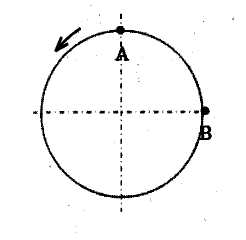 1/12 с-11/4 с-11/3 с-11/2 с-1Период обращения тела, движущегося равномерно по окружности, увеличился в 2 раза. Частота обращениявозросла в 2 разауменьшилась в 2 разавозросла в 4 разауменьшилась в 4 разаПериод обращения Земли вокруг Солнца равен одному году, радиус орбиты Земли равен 150 млн.км. Скорость движения Земли по орбите равна примерно30 м/с30 км/с150 км/с1800 км/сцентростремительные ускорения точек на поверхностиДве материальные точки движутся по окружностям радиусами R1 и R2, причем R2 = 2R1 При условии равенства линейных скоростей точек их центростремительные ускорения связаны соотношениемa1 =2a2a1 =a2a1 =0,5a2a1 =4a2Два спутника движутся по разным круговым орбитам   вокруг   Земли.   Скорость   первого   из   них   в 2 раза больше, а радиус орбиты в 4 раза меньше, чем второго. Центростремительное ускорение первого спутника а1, второго — а2? Чему равно отношение a1 / a2?1)1 2) 2 3)4 4) 16Диск радиусом 20 см равномерно вращается вокруг своей оси. Скорость точки, находящейся на расстоянии 15 см от центра диска, равна 1,5 м/с. Скорость крайних точек диска равна1)4 м/с	2) 0,2 м/с      3)2 м/с	4) 1,5 м/сК боковой поверхности цилиндра, вращающегося вокруг своей оси, прижимают второй цилиндр с осью, параллельной оси первого, и радиусом, вдвое превосходящим радиус первого. При совместном вращении двух цилиндров без проскальзывания у них совпадаютпериоды вращениячастоты вращениялинейные скорости точек на поверхности